«26»  июня  2019 года                     г. Грозный	                                       № 26Об утверждении Положения о Департаменте культуры Мэрии города ГрозногоВ соответствии с Федеральным законом от 6 октября 2003 года 
№ 131-ФЗ «Об общих принципах организации местного самоуправления 
в Российской Федерации» и Законом Чеченской Республики от 24 мая 
2010 года № 11-рз «О местном самоуправлении в Чеченской Республике», руководствуясь Уставом города Грозного, в целях приведения Положения 
о Департаменте культуры Мэрии города Грозного в соответствие 
с действующим законодательством, Грозненская городская Дума РЕШИЛА: 1. Утвердить Положение о Департаменте культуры Мэрии города Грозного в новой редакции согласно приложению. 2. Признать утратившим силу Положение о Департаменте культуры города Грозного, утвержденное постановлением Совета города Грозного 
от 23 января 2009 года № 8.3. Настоящее Решение подлежит опубликованию в газете «Столица плюс» и обнародованию в средствах массовой информации. 4. Настоящее Решение вступает в силу со дня его официального опубликования. Глава города Грозного 				       		                    З.Х. Хизриев Приложение к Решению Грозненской городской Думыот «26»  июня  2019г. №26ПОЛОЖЕНИЕО ДЕПАРТАМЕНТЕ КУЛЬТУРЫ МЭРИИ ГОРОДА ГРОЗНОГО1. Общие положения1.1. Департамент культуры Мэрии г. Грозного (далее – Департамент) является отраслевым органом Мэрии города Грозного, созданным на базе муниципального учреждения «Департамент культуры города Грозного», с целью обеспечения полномочий Мэрии города Грозного в сфере развития культуры, местных традиций и обычаев, повышения уровня духовно-нравственного развития населения на территории города Грозного.1.2. Департамент осуществляет свою деятельность во взаимодействии 
с органами государственной власти Российской Федерации, органами местного самоуправления муниципальных образований иных субъектов Российской Федерации, юридическими и физическими лицами.1.3. Положение о Департаменте утверждается, изменяется решением Грозненской городской Думы.1.4. Структура и штатное расписание Департамента утверждаются Мэром города Грозного по представлению начальника Департамента.1.5. Департамент осуществляет свою деятельность в соответствии 
с Конституцией Российской Федерации и Конституцией 
Чеченской Республики, законами Российской Федерации 
и Чеченской Республики, иными нормативными правовыми актами Российской Федерации и Чеченской Республики, Уставом города Грозного, иными муниципальными нормативными правовыми актами города Грозного 
и настоящим Положением.1.6. Департамент является муниципальным учреждением, финансируемым за счет средств местного бюджета на основе сметы. Департамент использует бюджетные средства в соответствии с ежегодно утверждаемой сметой доходов и расходов. Использование Департаментом бюджетных средств осуществляется через лицевой счет Департамента.1.7. Департамент обладает правами юридического лица, имеет собственные бланки, штампы, печать с изображением герба города Грозного, имеет самостоятельный баланс и смету.1.8. Департамент приобретает права юридического лица с момента его государственной регистрации.1.9. Полное наименование: Департамент культуры  Мэрии города Грозного.1.10. Сокращенное наименование: Департамент культуры.1.11. Учредителем Департамента является Мэрия города Грозного (далее – Учредитель).1.12. Собственником имущества Департамента является город Грозный в лице Комитета имущественных и земельных отношений Мэрии города Грозного (далее – Собственник), который осуществляет полномочия Собственника имущества Департамента в соответствии с законами Российской Федерации и Чеченской Республики и муниципальными нормативными правовыми актами города Грозного.1.13. Департамент от своего имени приобретает имущественные и личные неимущественные права, выступает истцом, ответчиком, третьим лицом и заинтересованным лицом в судах в соответствии с действующим законодательством Российской Федерации и Чеченской Республики.1.14. Место нахождения Департамента:Юридический и фактический адрес: 364021, Чеченская Республика, 
г. Грозный, проспект Кадырова, д. 39.1.15. Координирует и контролирует работу Департамента заместитель Мэра  города Грозного, курирующий данное направление.2. Цели и предмет деятельности2.1. Департамент создан в целях создания, сохранения, распространения и освоения местных традиций и обычаев, культурных ценностей, развития культуры и искусства, самореализации личности, художественно-эстетического и музыкального воспитания.2.2. Предоставление муниципальных услуг и исполнение муниципальных функций в области культурного обслуживания населения осуществляется Департаментом и подведомственными учреждениями в соответствии с  муниципальными стандартами муниципальных услуг и муниципальных функций в установленной сфере деятельности.2.3. Для осуществления целей, указанных в пункте 2.1 настоящего  Положения, Департамент осуществляет в установленном законодательством Российской Федерации и Чеченской Республики порядке следующие основные виды деятельности: 2.3.1. Планирование, подготовка и проведение культурно-досуговых мероприятий, праздников, концертов и иных мероприятий на территории города Грозного.2.3.2. Поддержка и организация работы подведомственных культурно-досуговых учреждений с учетом национально-культурных традиций населения города Грозного.2.3.3. Содействие подведомственным учреждениям культуры 
в организации предоставления театрально-зрелищных услуг населению 
города Грозного.2.3.4. Организация библиотечного обслуживания населения и обеспечение реализации прав граждан на библиотечное обслуживание, комплектования и обеспечения сохранности библиотечных фондов города Грозного подведомственными библиотеками.2.3.5. Содействие сохранению и развитию местных традиций и обычаев, формирование культурных традиций города Грозного.2.3.6. Содействие всестороннему развитию личности, поддержка одаренной молодежи города Грозного путем включения ее в различные виды социально-культурной деятельности.2.3.7. Организация в рамках своей компетенции проведения встреч с населением в целях оперативного выявления тех или иных потребностей, получения отзывов, проведения исследований и т.д.2.3.8. Создание условий для содержательного досуга, духовного, физического и интеллектуального развития детей и молодежи.2.3.9. Разработка проектов городских  программ по сохранению и развитию культуры.2.3.10. Осуществление контроля за соблюдением установленных правил, нормативов и стандартов в работе муниципальных  учреждений культуры, подведомственных Департаменту, в рамках, установленных законодательством Российской Федерации и Чеченской Республики, нормативными правовыми актами Чеченской Республики и муниципальными нормативными правовыми актами города Грозного.2.3.11. Разработка и обеспечение реализации муниципальных программ, муниципальных нормативных правовых актов - приказов в рамках своей компетенции.2.3.12. Выполнение функций муниципального заказчика при осуществлении закупок товаров, работ, услуг для обеспечения муниципальных нужд по вопросам, входящим в компетенцию Департамента, в порядке, установленном законодательством Российской Федерации и иными нормативными правовыми актами о контрактной системе в сфере закупок товаров, работ, услуг для обеспечения государственных и муниципальных нужд, а также муниципальными нормативными правовыми актами города Грозного.2.3.13. Осуществление контроля за сохранностью и эффективностью использования муниципального имущества учреждениями, подведомственными Департаменту и в отношении которых Департамент осуществляет свои полномочия (права и обязанности), предусмотренные учредительными документами.2.3.14. Обеспечение реализации мер по противодействию коррупции в Департаменте и подведомственных учреждениях.2.3.15. Формирование муниципальных заданий для подведомственных учреждений в соответствии с их основной деятельностью и осуществление финансового обеспечения выполнения этих заданий. Досрочно прекращает муниципальные задания в случаях и порядке, предусмотренных муниципальными нормативными правовыми актами города Грозного.2.3.16. Организация открытия мемориальных досок и памятных знаков, контроль соблюдения установленного порядка открытия памятников и монументов.2.3.17. Реализация проектов по созданию спектаклей, концертных программ,  иных форм театрально-концертной деятельности.2.3.18. Представление в установленном порядке к присвоению почетных званий и наград отличившихся работников Департамента и подведомственных учреждений.2.3.19. Осуществление контроля финансово-хозяйственной деятельности и отчетности учреждений культуры, подведомственных Департаменту.2.3.20. Организация и обеспечение защиты сведений, составляющих государственную тайну, в пределах компетенции Департамента, а также иной информации, доступ к которой ограничен в соответствии с законодательством Российской Федерации.2.3.21. Установление правил, нормативов и стандартов деятельности  муниципальных учреждений культуры, подведомственных Департаменту.2.3.22. Утверждение по согласованию с Комитетом имущественных и земельных отношений Мэрии города Грозного уставов муниципальных учреждений культуры, подведомственных Департаменту.2.3.23. Осуществление контроля за направлением и использованием средств, поступающих от  деятельности муниципальных учреждений культуры, подведомственных Департаменту.2.3.24. Осуществление иной деятельности в рамках своей компетенции 
в соответствии с законодательством Российской Федерации, 
Чеченской Республики, муниципальными нормативными правовыми актами города Грозного.                     3. Финансы и имущество3.1. Имущество Департамента является муниципальной собственностью  г. Грозного и  закреплено за ним на праве оперативного управления в соответствии с Гражданским кодексом Российской Федерации Комитетом имущественных и земельных отношений г. Грозного и  отражается на его самостоятельном балансе. В состав имущества Департамента не может включаться имущество иной формы собственности.3.2. Право оперативного управления в отношении муниципального имущества возникает у Департамента с момента передачи имущества, если иное не установлено законом или иными правовыми актами или решением Собственника.3.3. Источниками  формирования имущества и денежных средств  Департамента   являются:3.3.1. Имущество, переданное Департаменту Собственником, закрепленное за ним на праве оперативного управления.3.3.2. Бюджетные поступления, выделяемые по смете расходов, из местного бюджета.3.3.3. Иные источники, не противоречащие законодательству Российской Федерации и Чеченской Республики.3.4. Департамент не вправе отчуждать или иным способом распоряжаться закрепленным за ним имуществом, приобретенным за счет средств, выделенных ему по смете, в том числе сдавать в аренду, отдавать в залог, передавать во временное пользование без согласия Собственника имущества.3.5. Контроль за исполнением по назначению и сохранностью имущества, закрепленного на праве оперативного управления, осуществляет Собственник в установленном законодательством порядке.4. Права и обязанности Департамента4.1. Департамент самостоятельно осуществляет свою деятельность в пределах, определенных законодательством Российской Федерации, Чеченской Республики, муниципальными нормативными правовыми актами города Грозного и настоящим Положением.4.2. Департамент строит свои отношения с другими учреждениями, предприятиями, организациями и гражданами во всех сферах хозяйственной деятельности на основе договоров, соглашений, контрактов. Департамент свободен в выборе предмета, содержания и формы договоров и обязательств, любых других форм хозяйственных взаимоотношений, которые не противоречат законодательству Российской Федерации, Чеченской Республики, муниципальным нормативным правовым актам города Грозного и настоящему Положению.4.3. Для выполнения уставных целей Департамент  имеет право в порядке, установленном действующим законодательством Российской Федерации и Чеченской Республики:4.3.1. Распоряжаться самостоятельно имуществом, находящимся у него на праве оперативного управления, за исключением особо ценного движимого имущества, закрепленного за ним Собственником или приобретенным за счет средств, выделенных ему Учредителем на приобретение такого имущества, а также недвижимым имуществом. Исключенным из самостоятельного распоряжения имуществом Департамент может распоряжаться только с согласия Собственника имущества.4.3.2. Создавать, ликвидировать и реорганизовывать учреждения с соблюдением порядка, установленного настоящим Положением, законодательством Российской Федерации и Чеченской Республики.4.3.3. Запрашивать и получать в пределах своих полномочий в установленном порядке от руководителей территориальных, отраслевых (функциональных) органов Мэрии города Грозного, муниципальных унитарных предприятий и муниципальных учреждений, иных организаций необходимые пояснения, документы и материалы.4.3.4. Заключать договоры с учреждениями, предприятиями, организациями и физическими лицами на предоставление работ и услуг в порядке, установленном законодательством Российской Федерации, Чеченской Республики, нормативными правовыми актами 
Чеченской Республики, муниципальными нормативными правовыми актами города Грозного в соответствии с видами деятельности Департамента.4.3.5. Привлекать для осуществления своей деятельности на экономической основе другие учреждения, организации и физические лица.4.3.6. Планировать свою деятельность и определять перспективы развития с согласия  Учредителя, а также исходя из спроса на выполняемые работы, оказываемые услуги.4.3.7. Приобретать или арендовать основные и оборотные средства за счет имеющихся у него финансовых ресурсов, ссуд и других источников  финансирования.4.3.8. Проводить совещания, семинары, конференции, круглые столы для рассмотрения вопросов, отнесенных к компетенции Департамента.4.3.9. Участвовать в работе совещательных органов при Мэрии 
города Грозного, в том числе координационных, консультативных (рабочие группы, советы, комиссии, штабы) по решению вопросов, отнесенных 
к компетенции Департамента. 4.3.10. Осуществлять международное сотрудничество и развитие межрегиональных связей по вопросам, отнесенным к компетенции Департамента.4.3.11. Осуществлять финансовую, материально-техническую 
и  организационную поддержку муниципальным учреждениям культуры 
и искусства за счет внебюджетных средств.4.3.12. Осуществлять иные права в соответствии с законодательством Российской Федерации, Чеченской Республики, муниципальными нормативными правовыми актами города Грозного.4.4. Департамент обязан:4.4.1. Представлять Учредителю необходимую  сметно-финансовую документацию в полном объеме утвержденных форм и по всем видам деятельности.4.4.2. Нести ответственность в соответствии с законодательством Российской Федерации и Чеченской Республики за нарушение договорных, кредитных, арендных, расчетных и налоговых обязательств.4.4.3. Обеспечивать своевременно и в полном объеме  выплату  работникам  заработной платы и проводить ее индексацию в соответствии с действующим законодательством.4.4.4. Обеспечивать своим работникам меры социальной защиты, безопасные условия труда и нести ответственность в установленном порядке  за ущерб, причиненный их здоровью  и трудоспособности.4.4.5. Осуществлять оперативный и бухгалтерский учет результатов финансово - хозяйственной и иной деятельности, вести статистическую отчетность, отчитываться  о  результатах деятельности и использования имущества с представлением отчетов в порядке и сроки, установленные  действующим законодательством.  4.4.6. Осуществлять деятельность в соответствии с законодательством Российской Федерации, Чеченской Республики, муниципальными нормативными правовыми актами города Грозного, настоящим Положением.5. Управление Департаментом5.1. Департамент возглавляет начальник, назначаемый на эту должность и освобождаемый от должности Мэром города Грозного в соответствии 
с действующим трудовым законодательством, законодательством 
о муниципальной службе.5.2. Начальник Департамента непосредственно подчиняется Мэру 
города Грозного и его заместителю, координирующему работу по вопросам сферы деятельности Департамента.5.3. Начальник Департамента несет персональную ответственность за выполнение возложенных на Департамент задач и функций.5.4. Начальник Департамента имеет заместителей, назначаемых на должность и освобождаемых от должности правовым актом Департамента.5.5. Заместители начальника Департамента осуществляют свои полномочия в соответствии с должностной инструкцией, утвержденной начальником Департамента. В период временного отсутствия начальника Департамента (отпуск, командировка, временная нетрудоспособность) его должностные обязанности исполняет один из заместителей, назначаемый правовым актом Мэрии города Грозного.5.6. Компетенция заместителей начальника Департамента устанавливается начальником Департамента.5.7. Начальник Департамента:5.7.1. Назначает руководителей муниципальных учреждений культуры, подведомственных Департаменту, прекращает их полномочия (освобождает их от занимаемой должности), заключает и прекращает трудовые договоры с ними, устанавливает порядок и сроки проведения их аттестации.5.7.2. Определяет оплату труда руководителей, принимает решение о поощрении, награждении, наложении дисциплинарного взыскания на руководителей муниципальных учреждений культуры, подведомственных Департаменту.5.7.3. Обеспечивает организацию работы и руководство деятельностью Департамента.5.7.4. Утверждает положения о подразделениях Департамента.5.7.5. Определяет полномочия и распределяет обязанности между работниками Департамента, утверждает должностные инструкции.5.7.6. Осуществляет координацию работы подразделений и работников  Департамента в выполнении возложенных на них задач и функций.5.7.7. Утверждает внутренние документы, регламентирующие деятельность Департамента, издает приказы, действующие в рамках Департамента.5.7.8. Решает в соответствии с законодательством Российской Федерации, Чеченской Республики о муниципальной службе вопросы, связанные с прохождением муниципальной службы работниками Департамента.5.7.9. Обеспечивает условия для переподготовки и повышения квалификации работников Департамента.5.7.10. Действует без доверенности от имени Департамента, представляет его интересы во всех учреждениях и организациях.5.7.11. Обеспечивает соблюдение финансовой и учетной дисциплины Департамента.5.6.12. Заключает договоры и соглашения, необходимые для осуществления возложенных на Департамент задач, выдает доверенности.5.6.13. Подписывает документы в соответствии с компетенцией Департамента.5.7.14. В пределах своей компетенции издает приказы, дает указания, обязательные для исполнения работниками Департамента и подведомственными учреждениями, осуществляет контроль за их исполнением.5.7.15. Утверждает уставы подведомственных учреждений культуры и внесение в них изменений.5.7.16. Участвует в заседаниях и совещаниях, проводимых Мэром 
города Грозного, заместителями Мэра города Грозного, в других совещаниях и заседаниях федерального и регионального уровня при обсуждении вопросов, отнесенных к компетенции Департамента.5.7.17. Утверждает муниципальные задания на оказание муниципальных услуг (выполнение работ) муниципальным учреждениям культуры, подведомственным Департаменту.5.7.18. Начальник Департамента, руководствуясь настоящим  Положением, действует на принципе  единоначалия и несет ответственность за последствия своих действий в соответствии с действующими законами, иными правовыми актами Российской Федерации и Чеченской Республики и настоящим Положением.5.7.19. Осуществляет иные права и обязанности, предусмотренные законодательством Российской Федерации, Чеченской Республики, муниципальными нормативными правовыми актами города Грозного, настоящим Положением, должностной инструкцией.5.8. Департамент имеет следующую структуру:начальник департамента;заместители начальника Департамента;отдел искусств;общий отдел.5.9. Заместители начальника Департамента, руководители подразделений Департамента несут персональную ответственность за деятельность возглавляемых подразделений.5.10. За ненадлежащее исполнение  обязанностей должностные лица Департамента несут ответственность, установленную действующим законодательством Российской Федерации и Чеченской Республики.5.11. Департамент взаимодействует по вопросам своей компетенции с территориальными, отраслевыми (функциональными) органами Мэрии 
города Грозного, органами государственной власти, органами местного самоуправления, организациями всех форм собственности по вопросам, отнесенным к компетенции Департамента.6. Реорганизация и ликвидация Департамента6.1. Реорганизация Департамента осуществляется Учредителем в форме слияния, присоединения, выделения, разделения, преобразования на условиях и в порядке, предусмотренном законодательством Российской Федерации.6.2. В случаях, установленных законом, реорганизация Департамента в форме его разделения или выделения из его состава другого юридического лица (юридических лиц) осуществляется по решению уполномоченных муниципальных органов или по решению суда.	Реорганизация влечет за собой переход прав и обязанностей Департамента к его правопреемнику в соответствии с действующим законодательством Российской Федерации. 	Департамент считается реорганизованным, за исключением случаев реорганизации в форме присоединения, с момента государственной регистрации нового юридического лица.	При реорганизации Департамента в форме присоединения к нему другого юридического лица Департамент считается реорганизованным с момента внесения в единый государственный реестр юридических лиц записи о прекращении деятельности присоединенного юридического лица.6.3. Департамент может быть ликвидирован в порядке, установленном законодательством Российской Федерации.6.4. Ликвидация юридического лица влечет его прекращение без перехода в порядке универсального правопреемства его прав и обязанностей к другим лицам.С момента назначения ликвидационной комиссии к ней переходят полномочия по управлению делами Департамента.Ликвидационная комиссия от имени ликвидируемого Департамента выступает в суде.Ликвидационная комиссия помещает в печати публикацию 
о ликвидации Департамента с указанием в ней порядка и сроков заявления  требований кредиторами, выявляет кредиторов, рассчитывается с ними, принимает меры к получению дебиторской задолженности, а также  письменно уведомляет  кредиторов о ликвидации Департамента.Распоряжение имуществом, оставшимся после удовлетворения требований кредиторов ликвидируемого Департамента, осуществляется Комитетом имущественных и земельных отношений Мэрии  города Грозного.6.5. Исключительные права (интеллектуальная собственность), принадлежащие Департаменту на момент ликвидации, переходят к  Учредителю для дальнейшего распоряжения ими в соответствии с действующим законодательством.6.6. Ликвидация считается завершенной, а Департамент прекратившим существование с момента внесения органом государственной регистрации соответствующей записи в единый государственный реестр юридических лиц.6.7. При ликвидации и реорганизации Департамента, увольняемым работникам гарантируется соблюдение их прав и интересов в соответствии с законодательством Российской Федерации.6.8. При  реорганизации  Департамента все  документы (управленческие, финансово-хозяйственные, по личному составу и другие) передаются в порядке, установленном законодательством Российской Федерации, правопреемнику. РОССИЙСКАЯ      ФЕДЕРАЦИЯРРОССИЙСКАЯОФЕДЕРАЦИЯ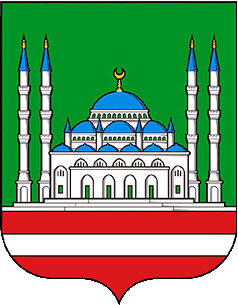   ЧЕЧЕНСКАЯ    РЕСПУБЛИКАГРОЗНЕНСКАЯ ГОРОДСКАЯ ДУМАГРОЗНЕНСКАЯ ГОРОДСКАЯ ДУМАГРОЗНЕНСКАЯ ГОРОДСКАЯ ДУМАРЕШЕНИЕ               РЕШЕНИЕ               РЕШЕНИЕ               